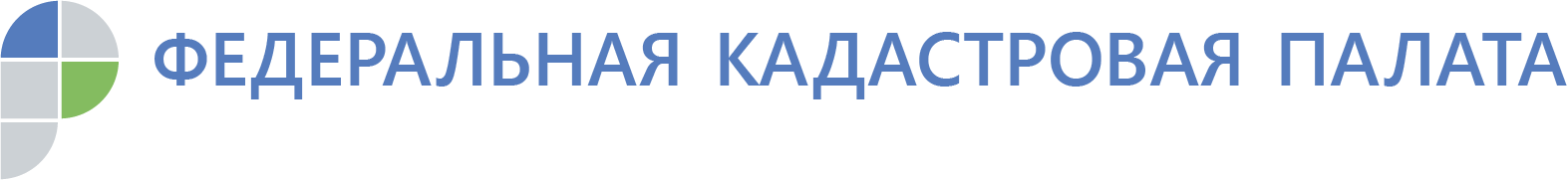 Действие закона о запрете размещения хостелов в квартирах разъяснила Ярославская Кадастровая палатаС 1 октября в России в жилом фонде нельзя будет размещать хостелы 1 октября вступает в силу закон №59-ФЗ от 15.04.2019, который вносит изменения в Жилищный кодекс РФ, де факто запрещающие размещение гостиниц в жилых домах. Поправки направлены на обеспечение прав жильцов многоквартирных домов и борьбу с «проблемными» хостелами. Эксперты Ярославской кадастровой палаты разъяснили действие нового закона и рассказали, как проверить назначение помещения. Новый закон вносит изменения в Жилищный кодекс РФ, которые запрещают использование жилых помещений (квартир и частных домов) для размещения гостиниц и предоставления гражданам гостиничных услуг. Проблемными часто становились хостелы в многоквартирных домах, в которых не соблюдались требования по ограничению шума, чистоте и т.п. Жильцам других квартир, недовольных таким соседством, приходилось Ранее квартиры могли использоваться для размещения хостелов и мини гостиниц, поскольку отсутствовал законодательный запрет на оказание гостиничных услуг в жилых помещениях многоквартирных домов, отмечает заместитель директора кадастровой палаты по Ярославской области Владимир Фомин.Данный закон не запрещает хостелы как вид гостиниц вообще. Он ограничивает их расположение: теперь они могут находиться только в помещениях нежилого назначения. С 1 октября хостелы должны иметь отдельный вход и быть оборудованы звукоизоляцией, сигнализацией, сейфами, соответствовать требованиям пожарной безопасности. Хостелы должны размещаться на первых этажах. Расположение выше допустимо, если под ними только аналогичные нежилые помещения. «Если, вы считаете, что в вашем многоквартирном доме размещен хостел, то не спешите с обращениями в надзорные органы. Для начала следует уточнить, действительно ли есть нарушения при организации такой гостиницы. Закажите выписку об основных характеристиках этого объекта из единого реестра недвижимости в МФЦ «Мои документы», – говорит заместитель директора кадастровой палаты по Ярославской области Владимир Фомин. Чтобы хостел продолжил работу после 1 октября, занимаемое им помещение должно быть переведено из жилого фонда в нежилой. Перевести квартиру в нежилое помещение для последующего размещения хостела возможно при соблюдении необходимых требований: помещение должно находиться на первом этаже (или выше, но при условии, что под ним все помещения – нежилые); иметь отдельный вход или возможность его сделать, а в помещении никто фактически не должен проживать. Стоит отметить, что в этом году правила перевода в нежилой фонд существенно ужесточились. Согласно Федеральному закону № 116-ФЗ «О внесении изменений в Жилищный кодекс Российской Федерации», прежде чем обращаться в уполномоченный орган с заявлением о переводе жилого помещения в нежилое, собственник должен заручиться письменным согласием каждого владельца примыкающих к его квартире помещений, а также большинством голосов владельцев жилых и нежилых помещений, расположенных в подъезде.Закон не имеет обратного действия, но наделяет жильцов правом решать, будет ли открыто очередное коммерческое помещение в их доме. «Закон призван защищать права добросовестных приобретателей собственности, которые покупали квартиры, соседствующие с исключительно жилыми помещениями, но через некоторое время рискуют получить в соседство офис», – отмечает Владимир Фомин.Отдельно отметим, что запрет на размещение хостелов в жилых домах не подразумевает ликвидации права собственника квартиры или домика сдать его в наем. Заключив с жильцом договор найма, правообладатель может сдать жилое помещение на любой срок. Ранее в марте Всероссийский центр изучения общественного мнения (ВЦИОМ) опубликовал данные исследования о том, как россияне оценивают законопроект о запрете размещения хостелов на жилых этажах многоквартирных домов. Как показали опросы, большинство россиян (70%) уверены, что хостелы в многоквартирных домах создают неудобства для других жителей. По данным столичного управления Роспотребнадзора, с 2013 по 2016 год в Москве отмечался значительный рост поступающих обращений граждан по вопросу размещения хостелов в жилых домах. Основным предметом жалоб являлось отсутствие отдельного входа в хостел и, как следствие, беспокойство жителей дома из-за постоянной смены проживающих и многочисленных нарушений общественного порядка.Справочно:Федеральная кадастровая палата (ФКП) – оператор Федеральной государственной информационной системы ведения Единого государственного реестра недвижимости (ФГИС ЕГРН). В сентябре 2019 года Кадастровой палатой в пилотном режиме был запущен сервис по выдаче сведений из ЕГРН, который позволяет получить выписку за несколько минут. Федеральная кадастровая палата предоставляет сведения из ЕГРН, принимает заявления о кадастровом учете и (или) регистрации прав, вносит сведения о границах субъектов РФ, муниципальных образований и населенных пунктов, зон с особыми условиями использования территории, объектов культурного наследия и других объектов в ЕГРН. В 2019 году Кадастровой палатой запущен проект по реинжинирингу существующих электронных сервисов предоставления госуслуг для физических и юридических лиц. Также, согласно плану трансформации учреждения, на базе ФКП будет создан Аналитический центр для участников рынка недвижимости и бизнес-сообщества. Кадастровая палата по Ярославской областиКонтакты для СМИ:Малахова Александра Кирилловна8 (4852) 59-82-00, доб. 23-24press@76.kadastr.ru 150000, г. Ярославль, ул. Пушкина, д. 14а